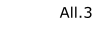 AVVISO DI MANIFESTAZIONE DI INTERESSEPER PROGETTI RELATIVI A “TORINO A CIELO APERTO - FESTIVAL D’ESTATE 2021”Scheda soggetti “partner”Denominazione del progetto: ……………………………………………………………………....................................  Denominazione del soggetto proponente:  ………………………………………………………………………………….Soggetti partner (Compilare solo se sono presenti partner e in relazione al loro numero)Partner P01Denominazione/ Ragione sociale ………………………………………………………………………………………….…...Legale Rappresentante ……………………………………………………………………………………………………………...codice fiscale/partita iva ………………………………………………………………………………………………………….…sede legale in  …………………………………………………………     via …………………………………………………..    
con sede operativa in ……………………………  via ……………………………………………………………………….…     
C.A.P.  ……………..      Tel.   ………………………..  e-mail:  ……………………………………………………………    
PEC: ……………………………..           Sito web: ……………………………………………………………………………………    
Ruolo svolto nel progetto e breve descrizione (max 500 battute):……………………………………………………………………...……………………………………………………………………...……………………………………………………………………...…………………………………………………………………...………………………………………………………………………………………………………………………………....................Partner P02Denominazione/ Ragione sociale ………………………………………………………………………………………….…...Legale Rappresentante ……………………………………………………………………………………………………………...codice fiscale/partita iva ………………………………………………………………………………………………………….…sede legale in  …………………………………………………………     via …………………………………………………..    
con sede operativa in ……………………………  via ……………………………………………………………………….…     
C.A.P.  ……………..      Tel.   ………………………..  e-mail:  ……………………………………………………………    
PEC: ……………………………..           Sito web: ……………………………………………………………………………………    
Ruolo svolto nel progetto e breve descrizione (max 500 battute):……………………………………………………………………...……………………………………………………………………...……………………………………………………………………...…………………………………………………………………...………………………………………………………………………………………………………………………………....................Partner P03Denominazione/ Ragione sociale ………………………………………………………………………………………….…...Legale Rappresentante ……………………………………………………………………………………………………………...codice fiscale/partita iva ………………………………………………………………………………………………………….…sede legale in  …………………………………………………………     via …………………………………………………..    
con sede operativa in ……………………………  via ……………………………………………………………………….…     
C.A.P.  ……………..      Tel.   ………………………..  e-mail:  ……………………………………………………………    
PEC: ……………………………..           Sito web: ……………………………………………………………………………………    
Ruolo svolto nel progetto e breve descrizione (max 500 battute):……………………………………………………………………...……………………………………………………………………...……………………………………………………………………...…………………………………………………………………...………………………………………………………………………………………………………………………………....................Partner N...Il legale rappresentante del soggetto proponente (P0) dichiara sotto la propria responsabilità che i soggetti partner indicati hanno preso visione del documento, riconoscono la veridicità e concordano con quanto indicato.Data      Firmato digitalmente o con firma autografa scansionata dal legale rappresentante del soggetto proponente. 